Antrag auf eine Personen-Re-Zertifizierung nach den Richtlinien des Qualitätsring Coaching und Beratung e.V.Angaben zur Person / Status / WeiterbildungsnachweiseTragen Sie Ihre Weiterbildungsnachweise in die nachfolgende Liste ein und senden Sie die Kopien Ihrer Fort- und Weiterbildungen, Zertifikate, Teilnahmebescheinigungen an unsere Geschäftsstelle. Achten Sie darauf, dass Ihre Nachweise genaue inhaltliche Beschreibungen und Zeitangaben beinhalten.Angaben zur den WeiterbildungsnachweisenWenn der Platz nicht ausreicht, fügen Sie bitte ein Blatt ein.Hinweise zur Personen Re-ZertifizierungZiele der Zertifizierungen und Evaluierungen sind die Schaffung verbindlicher und einheitlicher Qualitätsstandards,die - unabhängig von Ausbildungsinstituten - der Schaffung und permanenten Verbesserung in Coaching- und Beratungsprozessen dienen. Hierzu gehören sowohl zertifizierte Angebote unserer Mitglieder als auch Angebote von Drittanbietern. Fortbildungen können z.B. in Form von Fort- und Weiterbildungen, Kongressen, Seminaren, Supervision, Coaching, Peergrouptreffen und Workshops erfolgen.Auf unserer Webseite können Sie sich über weitere Mitgliedsstufen, Statusmöglichkeiten, Benefit, Anforderungen und Mitgliedsbeitrag erkundigen.Bitte senden Sie Ihren Antrag auf eine Personen-Re-Zertifizierung nach den Richtlinien des Qualitätsring Coaching und Beratung e.V. per E-Mail an die Geschäftsstelle.Der Antrag wurde vollständig ausgefüllt und die Gebühr auf das angegebene Konto überwiesen. Die Kopien Ihrer Nachweise wurden an die QRC-Geschäftsstelle geschickt.Ort, Datum	UnterschriftName des AntragstellersPLZ StadtStraße, Haus-Nr.TelefonTelefon mobilTelefaxE-MailInternetStatus Coach Coach QRC / MasterCoach QRC / SeniorCoach QRCStatus Berater Berater QRC/ MasterBerater QRC/ SeniorBerater QRCName der Fortbildung mit DatumFortbildungsinhalte:Peergroupteilnahme mit DatumPeergroupleitung mit Datum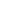 Übernahme von QRC Ämtern und AufgabenName der Tätigkeit